UNITED STATES DEPARTMENT OF EDUCATION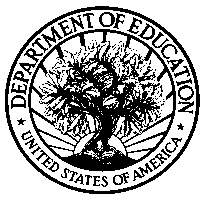 INSTITUTE OF EDUCATION SCIENCESNational  for Education Evaluation and Regional Assistance	Month XX, 2013Firstname LastnameTitleOrganizationAddress Line 1City, ST  XXXXXDear Dr./Mr./Ms. Lastname:Congratulations! We understand that your state received Elementary and Secondary Education Act (ESEA) Flexibility approval including approval to use 21st Century Community Learning Center (CCLC) funds to support expanded learning time (ELT) programs. As you know, ELT is receiving considerable attention and support as a promising strategy for school reform.  The U.S. Department of Education is sponsoring a study to learn about SEA 21st CCLC competitions.  The Department is particularly interested in the extent to which SEA’s are taking advantage of the ELT option and how they are constructing their competitions to incorporate ELT. 	We have contracted with Mathematica Policy Research and partners (Abt Associates, Evidence-Based Education Research & Evaluation, Synergy Enterprises, and Public Consulting Group – Focus on Results) to learn about states’ plans to use 21st CCLC funds to support ELT in states with ESEA Flexibility around the country. The study team will also examine the process states use to support the districts that will be implementing ELT.  To this end, researchers from these organizations will be conducting an hour long interview with 21st CCLC state coordinators from all states with this ESEA Flexibility in the coming weeks.	A member of the research team will be contacting you in the next few days to tell you more about the study and answer your questions.  At that time, they will also be requesting some preliminary materials from you to help make the interview process as efficient as possible and work with you to schedule an interview time. In the meantime, if you have any questions about the study, please feel free to contact the project director, Phil Gleason at (315) 781-8495 or pgleason@mathematica-mpr.com or me at (202) 219-1373 or Erica.Johnson@ed.gov.Sincerely,Erica JohnsonFederal Project OfficerPublic Burden Statement:According to the Paperwork Reduction Act of 1995, no persons are required to respond to a collection of information unless such collection displays a valid OMB control number.  Public reporting burden for this collection of information is estimated to average one hour per response, including time for reviewing instructions, searching existing data sources, gathering and maintaining the data needed, and completing and reviewing the collection of information.  The obligation to respond to this collection is voluntary.  Send comments regarding the burden estimate or any other aspect of this collection of information, including suggestions for reducing this burden, to the U.S. Department of Education, 400 Maryland Ave., SW, Washington, DC 20210-4537. 